Miejscowość i data sporządzenia …………….…………….…………………….…………..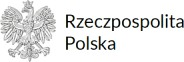 Wójt/Burmistrz/Prezydent Miasta* w ……………………………………….………………..Wniosek o zmianę miejsca głosowaniaNa podstawie art. 28 § 1 ustawy z dnia 5 stycznia 2011 r. – Kodeks wyborczy (Dz. U. z 2023. 2408 tj. z dnia 07.11.2023 r.) wnoszę o zmianę miejsca głosowania w wyborach do Parlamentu Europejskiego w Rzeczypospolitej Polskiej ogłoszonych   na   dzień:  dzień 09.06.2024r.Moje dane:Nazwisko	.............................................................................................................................Imię (imiona)	.............................................................................................................................Obywatelstwo	.............................................................................................................................Numer PESEL	.............................................................................................................................Adres, pod którym będę przebywać w dniu wyborów:Gmina (miasto, dzielnica)	.............................................................................................................................Miejscowość	.............................................................................................................................Ulica	.............................................................................................................................Numer domu	.............................................................................................................................Numer lokalu	......................................................................................................................................................................................................Podpis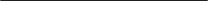 * Niepotrzebne skreślić.